Оценочные материалы по предмету «Биология» для 5 классана 2022-2023 учебный годКритерии и нормы оценки знаний обучающихся:СпецификацияАдминистративная контрольная работа за первое полугодие представлена двумя равнозначными вариантами в форме ВПР, каждый из которых включает 14 заданий.Назначение работы: оценка качества индивидуальных достижений обучающихся по предмету «Биология».Условия проведения работы.На выполнение работы по биологии отводится 40 минут.Задания охватывают   темы раздела курса биологии 5 класса, изученные в первом полугодии:Содержание и структура работы.Содержание  работы включает темы  уроков  биологии 5 класса:Перевод баллов оценку:Административная контрольная работа.Вариант 1.1.Рассмотрите фотографии с изображением представителей различных объектов природы.Подпишите их названия, используя слова из предложенного списка: кокки, спириллы, бациллы.А.  Б.  В. 2.Два из изображённых на фотографиях объекта объединены общим признаком. Выпишите название объекта, «выпадающего» из общего ряда. Объясните свой выбор.3. В приведённом ниже списке даны характеристики объектов живой природы. Все они, за исключением одной, относятся к характеристикам объекта, изображённого в задании 1.1 над буквой В. Выпишите эту характеристику, которая «выпадает» из общего ряда. Объясните свой выбор. Отсутствие ядра, палочковидная форма, многоклеточное строение, микроскопические размеры.4.Во время длительной пробежки в медленном темпе у подростка на поверхности кожи появляются капли пота. Найдите в приведённом ниже списке и запишите название этого процесса.Рост, фотосинтез, движение, выделение5. Выберите из приведённого ниже списка два примера оборудования, которые следует использовать для наблюдения за стаей лебедей в природе. Список приборов:1) сачок     2) микроскоп    3) комнатный термометр4) бинокль    5) блокнот для учёта особейЗапишите номера выбранных примеров оборудования.6. Знаниями в области какой биологической науки вы воспользуетесь, проводя такое наблюдение?7.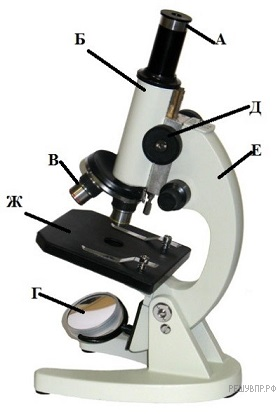 Рассмотрите изображение микроскопа. Что обозначено на рисунке буквой А?8.Какой процесс обеспечивает часть микроскопа, обозначенная буквой А?9.Рисунок был выполнен при работе с микроскопом, на котором указано:      – увеличение окуляра — 15;      – увеличение объектива — 20.Какое общее увеличение даёт данный микроскоп?10.Составьте паспорт растенияСписок слов:1) Покрытосеменные (цветковые)2) Ромашка аптечная3) Ромашки4) Растения11.Рассмотри изображение растительной клетки и ответь на вопросы.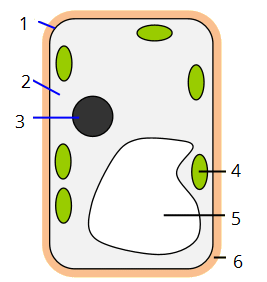  11.1. Какой цифрой на рисунке обозначен(-а) ядро?  . 11.2. Какая у него (неё) функция?А. Сохранение генетической и наследственной информацииБ. Сохранение формы клеткиВ. Образование питательных веществ при помощи световой энергии12.Тело хламидомонады представлено: А. клеткой    Б. стеблем, листьями и ризоидами  Г. слоевищем, имеющим ризоиды13.Рассмотри рисунок и дополни текст.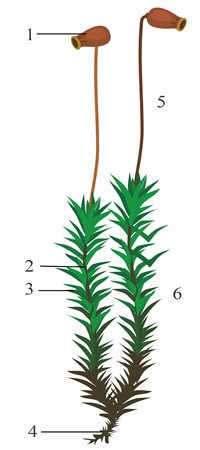 13.1.  Ризоиды на рисунке обозначены цифрой . 13.2.  Их функцией являетсяА. приближение листьев к лучшему освещениюБ. поглощение воды и питательных веществВ. сохранение спор14.Вставь в текст «Органоиды растительной клетки» пропущенные термины из предложенного перечня.Растения состоят из клеток. В центре молодой клетки, как и у других эукариотических организмов, имеется — (?). Большую часть внутреннего пространства зрелой растительной клетки занимает — (?) с клеточным соком. Основное отличие клеток растений — овальные тельца зелёного цвета — (?), в которых содержится (?). Клеточная стенка растительной клетки содержит (?), придающую ей прочность.  Перечень терминов:И. хлоропласты,Р. целлюлоза,Ф. гликоген,Е. вакуоль,К. хлорофилл,Б. ядро,Ш. хромопласты.Вариант 2.1.Рассмотрите фотографии с изображением представителей различных объектов природы.Подпишите их названия, используя слова из предложенного списка: кокки, вибрионы, бациллы А.  Б.  В. 2.Два из изображённых на фотографиях объекта объединены общим признаком. Выпишите название объекта, «выпадающего» из общего ряда. Объясните свой выбор.3. В приведённом ниже списке даны характеристики объектов живой природы. Все они, за исключением одной, относятся к характеристикам объекта, изображённого в задании 1.1 над буквой В. Выпишите эту характеристику, которая «выпадает» из общего ряда. Объясните свой выбор. Наличие ядра, палочковидная форма, одноклеточное строение, микроскопические размеры.4. При встрече хозяина собака активно виляет хвостом. Найдите в приведённом ниже списке и запишите название этого процесса.Рост, развитие, движение, размножение.5. Выберите из приведённого ниже списка два примера оборудования, которые следует использовать для исследования пойманной птицы на орнитологической станции. Список приборов:1) бинокль   2) микроскоп3) линейка  4) кольцо для кольцевания  5) гербарий Запишите  номера выбранных примеров оборудования. 6.Знаниями в области какой биологической науки вы воспользуетесь, проводя такое наблюдение?7.Рассмотрите изображение микроскопа. Что обозначено на рисунке буквой В?8. Какой процесс обеспечивает часть микроскопа, обозначенная буквой В?9. Рисунок был выполнен при работе с микроскопом, на котором указано:      – увеличение окуляра — 10;      – увеличение объектива — 20.Какое общее увеличение даёт данный микроскоп?10.Составьте паспорт растения Список слов:1) Покрытосеменные (цветковые)2) Шиповник3) Шиповник майский4) Растения11.Рассмотри изображение растительной клетки и ответь на вопросы. 11.1. Какой цифрой на рисунке обозначен(-а) цитоплазма?  . 11.2. Какая у него (неё) функция?А. Образование внутренней среды клетки    Б. Защита клеткиВ. Сохранение наследственной информации12.Растение кукушкина льна представлено:А. слоевищем, имеющим ризоидыБ. стеблем, листьями и корнямиВ. стеблем, листьями и ризоидамиГ. слоевищем, не имеющим ризоидовД. одной клеткой13.На рисунке представлено строение папоротника.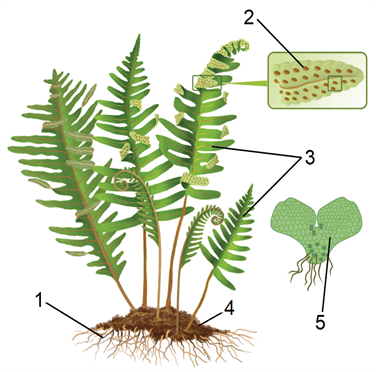  13.1. Впиши цифры, соответствующие названиям частей растения.  Лист — .Спорангии — .13.2.Какие функции у корневища?А. Образование спорангийБ. Образование половых клетокВ. Создание запаса питательных веществ, зимовка14.Вставь в текст «Органоиды растительной клетки» пропущенные термины из предложенного перечня.   Растения состоят из клеток. В центре молодой клетки, как и у других эукариотических организмов, имеется — (?). Большую часть внутреннего пространства зрелой растительной клетки занимает — (?) с клеточным соком. Основное отличие клеток растений — овальные тельца зелёного цвета — (?), в которых содержится (?). Клеточная стенка растительной клетки содержит (?), придающую ей прочность.Перечень терминов:Ж. хлоропласты,П. целлюлоза,У. гликоген,Е. вакуоль,К. хлорофилл,А. ядро,Ч. хромопласты.Тема разделаБиология — наука о живой природеМетоды изучения живой природыОрганизмы — тела живой природыТемыПроверяемые виды деятельности№ заданийОценка Определение объектов живой природы.Задание направлено на выявление уровня овладения умениями выделять существенные признаки биологических объектов. Первая часть задания проверяет умение обучающихся определять на рисунке объекты живой природы (вирусы, растения, животные 11 баллЗадание  проверяет умение сравнивать объекты и находить различия22баллаЗадание  контролирует умение находить у одного из объектов отсутствующий признак32 балла Свойства живого Проверяет умение по описанию биологического явления определять процесс41 баллКонтролирует знание  оборудования, необходимого для биологических исследований в конкретных условиях.52 баллаОпределение области биологической наукиКонтролирует знания биологических наук61 баллУвеличительные приборы Проверяет знание устройства оптических приборов.71 баллПроверяет умение ими пользоваться.81баллпроверяет знания правила увеличения прибора91баллСистематизирование животных и растенийПроверяет умение составлять паспорта102балла Строение клеткиЗнание строения клетки. Умение выделять отличительные признаки, сравнивать, работать с рисунками и схемами, выявлять связь между строение и функциями11.11баллУмение выявлять связь между строение и функциями11.21баллОрганизмы — тела живой природыУмение определять понятия, создавать обобщения, устанавливать аналогии, классифицировать, самостоятельно выбирать основания и критерии для классификации121баллУмение выделять отличительные признаки, анализировать информацию13.11 баллУмение определять функцию органа13.21 баллРабота с текстомПроверяет умение анализировать текст биологического содержания на предмет выявления в нем необходимой информации. 142 балла21Баллы21 – 1817– 1312 – 87 – 0Оценка 5432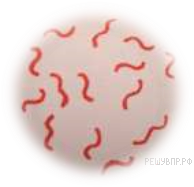 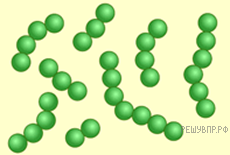 А.Б.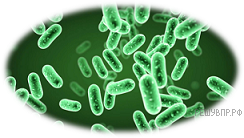 ЦарствоОтделРодВид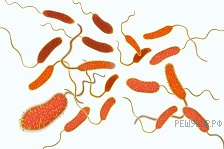 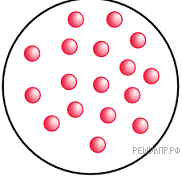 А.Б.ЦарствоОтделРодВид